Benten Party PlattersLooking to make an impact at your next party or office event? We have a wide variety of party platters that will liven up any gathering! Visit our catering page to learn more. Click here--> CateringAPPETIZERS

Short ribs appetizer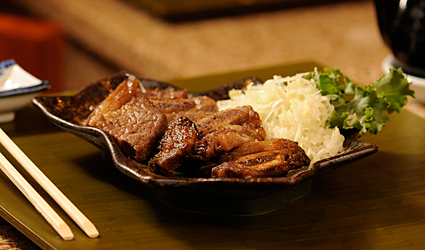 FROM THE SUSHI BAR
SOUP
SALAD
SUSHI ENTREESAll entrees come with soup and bean sprout salad.MAKI COMBINATION
SUSHI AND SASHIMI COMBINATION

SUSHI & SASHIMI BY THE PIECEBEVERAGES

EXTRAS

Chicken teriyaki dinner box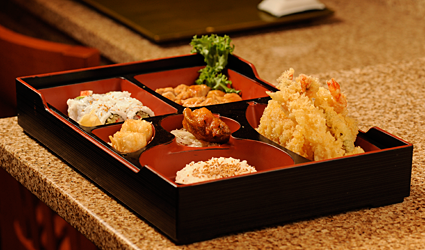 KITCHEN ENTREESServed with soup, bean sprout salad noodles, carrots, broccoli and rice.TERIYAKIAGEMONONABEMONO
COMBINATION DINNERSComes with soup, bean sprout salad, noodles, carrots, broccoli and riceA) Sushi, Salmon Teriyaki, Lobster/Vegetable Tempura, Makimaki Chicken, Jumbo Shrimp TeriyakiB) Chicken Teriyaki, Chicken Negimaki, Chicken Katsu, Beef Teriyaki, Beef Negimaki
DINNER BOXESAll except vegetable dinner boxes include shrimp and vegetable tempura, California roll, fried shumai, Tatsuta age, soup, salad, rice and your choice below. Vegetable dinner box includes age dashi-tofu, vegetable tempura, vegetable roll, inari-zushi, soup and bean sprout saladSIGNATURE BENTEN ROLLSEXTRAS: Tobiko on outside: .50, extra avocado .50, roll made with brown rice .75, spicy mayo .50, soy pepper .50
Chicken negimaki and lobster tempura combination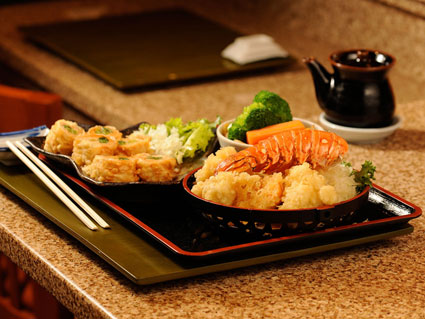 1.GYOZA: Five pan fried pork dumplings5.75 2.VEG. GYOZA: Five pan fried vegetable dumplings5.253.SHUMAI: Six steamed shrimp dumplings5.254. GOMA-AE: Seasoned spinach with sesame seeds3.755. KANIMAKI CHICKEN: Crab stick rolled in sliced chicken breast5.756. MAKIMAKI CHICKEN: Crab stick and avocado rolled in sliced chicken breast6.507. CHICKEN NEGIMAKI: Scallion rolled in chicken5.758.  BEEF NEGEMAKI: Scallion rolled in sliced beef5.759.  YAKITORI: Skewered chicken and onions4.50 10.AGE DASHI-DOFU: Fried soybean curd in a soy broth 5.0011.  EDAMAME: Japanese soybeans4.5012. FRIED OYSTER: Breaded fried oyster with tonkatsu sauce6.00 13. SAUTEED OYSTER: With garlic butter sauce9.25 14. TATSUTA AGE: Marinated fried chicken wings4.25 15. IKAMARU: Pan fried whole squid with ginger sauce8.5016. HIJIKI: Simmered seaweed3.5017. SHORT RIBS: Marinated and broiled short ribs with Asian spices7.00 18. SHRIMP TEMPURA: Batter fried shrimp and vegetables6.00 19.VEGETABLE TEMPURA: Batter fried vegetables 4.50 20. WASABI SHUMAI: Steamed pork dumplings with wasabi skin6.00 21. MISO MARINATED BLACK COD6.50 22. HOME MADE CRAB CAKES: Two blue claw crab cakes 6.5023. HAMACHI KAMA: Grilled yellowtail collar 9.0024.SUSHI: Four pieces of assorted sushi*6.50 25.SASHIMI: Assorted sliced raw fish*10.5026.MIXED SUNOMONO: Assorted seafood with ponzu sauce*8.5027.TUNA NUTA: Sliced tuna with sweet miso sauce*9.0028.MIXTED NUTA: Assorted seafood with sweet miso sauce*8.5029. 007: Tuna, salmon, crab stick and avocado rolled in cucumber, served with crab salad, hearts of palm and caviar mayo dressing*14.5030. SALMON TARTAR: Raw salmon with pine nuts, seaweed salad, quail egg and special sauce*9.0031. SALMON CARPACIO*9.0032. SPICY TUNA TATAKI: Seared tuna with avocado and a spicy sauce*9.50 33.USUZUKURI: Thinly sliced whitefish served with ponzu sauce 9.5034. SPICY TUNA AVOCADO BOAT: With seaweed salad, crunchy scallion and special tobiko sauce*9.5035. SPICY  SALMON AVOCADO BOAT*9.0036.MISO: Soybean soup2.0037.NAMEKO: Miso with baby mushrooms3.7538.OSUIMONO: Clear broth2.0039.CLAM MISO: Miso with manila clams5.7540.BENTEN: Seafood in a clear broth6.0029. GYOZA: Vegetables and dumplings in a soy broth4.5030. SOBA: Buckwheat noodle soup4.9543.GREEN SALAD: With our house ginger dressing3.0044.BEAN SPROUT SALAD3.0045.SEAWEED SALAD5.5046.BENTEN SALAD: A variety of seafood on top of a bed of lettuce with sesame dressing7.5047.SASHIMI SALAD: Seared tuna, mandarin oranges, red leaf lettuce, fresh salmon and whitefish served with a special house dressing*10.5048. CRAB SALAD: Crab stick, mayo and caviar7.2549. TUNA AVOCADO SALAD: Tuna and avocado with a mayo dressing9.50 50. SALMON AVOCADO SALAD 9.00 51. CONCH SALAD: Warm seasoned conch served over cold red leaf lettuce with a special mayo dressing 8.50 52. LOBSTER TEMPURA SALAD: Lobster tempura cut up over red leaf lettuce, served with a special mayo dressing MP53.ASSORTED SUSHI—REGULAR: One tuna roll and eight pieces of assorted sushi*16.5053.ASSORTED SUSHI—DELUXE: One California deluxe and ten pieces of assorted sushi*21.0054.ASSORTED SASHIMI—REGULAR: A variety of sliced raw fish*22.0054. ASSORTED SASHIMI—DELUXE: A larger portion of our regular sashimi*30.0055. TEMAKI COMBINATION: Four hand rolls (tuna, yellow tail, eel and California)*16.0056.CHIRASH ZUSHI: An assortment of seafood and vegetables on a bed of seasoned rice*16.0057. FUTOMAKI: Jumbo vegetable roll with egg omlette, crab stick and shrimp14.5058.FRESH: Tuna roll, fresh salmon roll and yellowtail roll*16.0059.SMOKED: Eel roll, salmon skin roll, smoked salmon with one avocado roll*16.7560.VEGETABLE: Cucumber roll, avocado roll and a green roll13.5061.FOR ONE: Five pieces of sushi, one California deluxe and an assortment of sashimi*25.0062.FOR TWO: Oshizushi, Benten roll #2 and an assortment of sashimi*16.7563.QUAIL EGG.5064.INARI1.0065.EGG1.5066. CRAB STICK 1.7567. BLACKFISH*, BONITO, FLUKE*, FRESH SALMON*, MACKEREL*, SQUID*, SPANISH MACKEREL*, STRIPED BASS*, SHRIMP or SURF CLAM*2.0068.SMELT ROE*2.2569.EEL, SMOKED SALMON, SWEET SHRIMP (S)*, YELLOWTAIL*, SALMON ROE, TUNA*2.5070.OCTOPUS3.0071.KING CRAB, SEA URCHIN*, SCALLOP, SWEET SHRIMP (L)*3.5072.WHOLE SEA EEL7.5073FATTY TUNAMP36.SODA2.0037.SNAPPLE3.7538.GREEN TEA2.0036.RICE2.0037.BROWN RICE3.7538.GINGER DRESSING–PINT3.0079GINGER DRESSING–QUART5.00K1.CHICKEN: Dark and white meat chicken with teriyaki sauce (white meat only $1.50 extra)16.00K2.BEEF: Shell steak with teriyaki sauce17.00K3.TOFU13.00K4.SALMON: Broiled salmon with teriyaki sauce17.00K5.JUMBO SHRIMP18.00K6.YAKITORI: Skewered chicken and onions15.00K7.MAKIMAKI CHICKEN: Crab and avocado wrapped in chicken breast18.00K8. BEEF NEGEMAKI: Scallion rolled in sliced beef17.00K9. CHICKEN NEGIMAKI: With chicken breast17.00K10.YAKINIKU: Sauteed marinated sliced beef and vegetables with garlic sauce16.50K11.BENTEN STEAK: Marinated black angus hangar steak20.00K12.SHRIMP TEMPURA: Batter fried shrimp and vegetables17.00K13.CHICKEN TEMPURA: Batter fried chicken and vegetables15.50K14.VEGETABLE TEMPURA14.50K15. COMBINATION TEMPURA: With shrimp, chicken, whitefish and vegetables18.00K16.TATSUTA AGE: Japanese style marinated fried chicken wings15.50K17.CHICKEN KATSU: Breaded chicken cutlet16.00K18.TONKATSU: Breaded pork cutlet16.00K19.BEEF SUKIYAKI: Beef with tofu and vegetables in a seasoned broth16.75K20.CHICKEN SUKIYAKI: With chicken and vegetables16.00K21.SEAFOOD SUKIYAKI: With shrimp, clam, salmon, white fish and vegetables18.00K22.ISHIKARI NABE: Salmon, vegetables and tofu in a miso broth17.00K23.YOSE NABE: Seafood, chicken, tofu and vegetables in a clear broth17.00K24.TORI NABE: Chicken, tofu and vegetables in a clear broth16.50K25.NABE YAKI UDON: Thick noodles in a broth with shrimp tempura, chicken, egg and vegetables16.00K26.ONE ITEM FROM "A" AND ONE ITEM FROM "B"22.50 K27.TWO ITEMS FROM "B"18.50K28.TWO ITEMS FROM "A"24.50K29.CHICKEN TERIYAKI 22.50K30.SALMON TERIYAKI23.50K31.CHICKEN NEGIMAKI23.50K32. SUSHI*23.50K33.BEEF TERIYAKI23.50K34.SASHIMI*23.50K35.SHORT RIB23.50K36.TONKATSU22.50K37.VEGETABLE18.00K38.YAKINIKU22.50K39.CRAB CAKE21.00K40.MAKIMAKI CHICKEN23.50B1.ALASKA: Smoked salmon and avocado*6.50 B2.AUTUMN: Avocado, tuna, cucumber and crab stick*6.50B3.AVOCADO3.00B4.BENTEN 1: Eel, avocado, cucumber, outside tobiko7.00B5.BENTEN 2: Eel, shrimp tempura, spicy tuna, crab stick, avocado with soy pepper*9.00B6.BENTEN 3: Whitefish, spicy tuna, avocado, crabstick, cream cheese—batter fried, without rice*9.00B7.BENTEN 4: King crab, avocado, outside tobiko9.00B8. BENTEN 5: Lobster, avocado, Japanese mayo, mozerella cheese,tobiko—batter fried, without rice9.00B9. BLUE RIBBON: Shrimp tempura, cream cheese, outside avocado9.00 B10.BOSTON: Shrimp, cucumber, Japanese mayo and red leaf lettuce5.50B11. CALIFORNIA: Crab stick, avocado, cucumber4.25B12.CALIFORNIA DELUXE: California roll with tobiko outside4.50 B13.CHICKEN TEMPURA: Chicken tempura, tobiko, avocado with soy pepper6.75 B14.CONCH: Crab stick, avocado and cucumber with warm seasoned conch on top9.50B15. CRAB SALAD: Crab stick, tobiko, cucumber and Japanese mayo5.50B16.CUCUMBER3.00B17.DRAGON: Eel on top of California9.50 B18.EEL: Eel with cucumber5.00 B19.EEL WITH AVOCADO5.50 B20.EEL TEMPURA: Eel tempura and avocado wrapped in soy paper7.00B21.FRIED DRAGON: Eel tempura on top of California9.75 B22.FRIED OYSTER: Fried oyster and cucumber 6.25B23.FUTOMAKI: Avocado, cucumber, squash, pickled radish, burdock, egg, crabstick and shrimp 12.75B24.GREEN: Avocado, cucumber, seaweed salad, outside seaweed powder5.50B25.GREEN DRAGON: fresh salmon, cucumber, avocado outside*9.50B26.ISAMI: Mackerel, ginger, cucumber and scallion without rice*5.75B27.JOHN JR.: Tuna, scallion, tobiko, spicy mayo, tempura*6.75B28.KATHY: Spicy chili paste on top of spicy tuna*6.00B29.KRISTA: Tuna and seaweed salad*6.50B30.LOBSTER: Lobster, avocado, outside tobiko9.00B31.LOBSTER TEMPURA: Lobster tempura, avocado, special sauce with soy pepper8.75B32.MARTIN: Tuna wrapped in cucumber with rice*8.00B33.NEW YORK: Fresh salmon and apple*5.50B34.NORIMAKI: Sweet Japanese squash3.00B35.NO NAME: With fish tempura on top of crab salad8.50B36.NO NAME 2: Whitefish on top of spicy tuna*9.00B37ORANGE DRAGON: Spicy crunchy salmon on top of California*B38.OSHINKO: Japanese pickled radish3.00B39.OSHIZUSHI: Pressed sushi with spicy tuna, fresh salmon, eel and avocado, inside tempura, avocado and spicy mayo*13.50B40.PHILADELPHIA: Smoked salmon and cream cheese6.50B41.RAINBOW: Tuna, fresh salmon, white fish on top of California9.50B42.RAINBOW 2: Tuna, fresh salmon, white fish on top of spicy tuna*9.50B43.RED DRAGON: Spicy crunchy tuna on top of California*9.00B44.S-2: Fresh salmon on top of spicy salmon and cucumber*9.50B45.SALMON SKIN: Smoked salmon skin, cucumber and scallion4.50B46.SHRIMP TEMPURA: Shrimp tempura, avocado and tobiko with soy pepper7.50B47.SHOGUN: Tuna, salmon, yellowtail wrapped in cucumber and rice*9.00B48.SPICY SALMON: Fresh salmon, cucumber and mayo*4.75B49.SPICY TUNA: Tuna, scallion, cucumber and spicy mayo*4.75B50.SPICY YELLOWTAIL: Yellowtail, cucumber and spicy mayo*7.00B51.SPIDER: Soft shell crab, avocado, tobiko7.50B52.SPRING: Yellowtail, cucumber, avocado and crabstick*6.50B53.SUMMER: Smoked salmon, avocado, cucumber and crabstick6.50B54.T-2: Tuna on top of spicy tuna*9.00B55.TRES AMIGO: Tuna, fresh salmon, yellowtail, avocado and scallion*8.50B56.TUNA: (inside out roll $2.00 extra)*4.00B57.VEGETABLE: Avocado, cucumber and squash4.50B58.VALENTINE (Seasonal): Sweet shrimp, salmon, avocado, tobiko outside*7.00B59.WINTER: Eel, avocado, cucumber and crab stick6.50B60.WRONG ISLAND: Tuna, eel, avocado, scallion, tempura, spicy mayo and a fresh salmon outside*9.50B61.XMAS: Tuna, yellowtail, avocado, scallion, tobiko outside*6.75B62.YELLOWTAIL: Yellowtail and scallion*7.00